Załącznik nr 2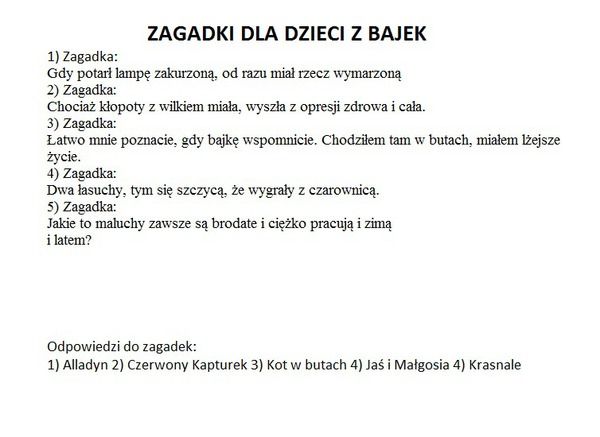 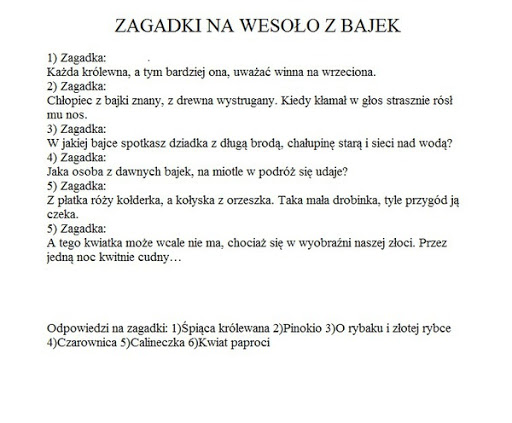 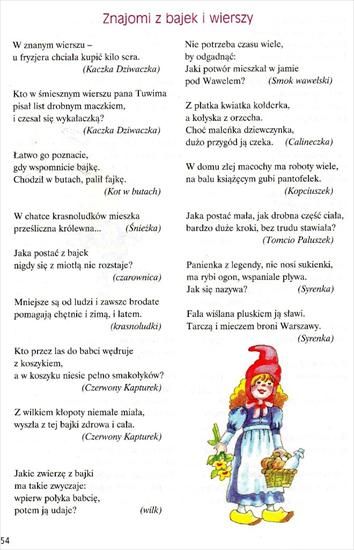 